Наблюдение и программные средства родительского контроляАлгоритм изучения страниц ребенка в социальных сетяхСчитаем необходимым разместить в данных методических рекомендациях важную информацию, подготовленную экспертом Федеральной службы РФ по надзору в сфере связи, информационных технологий и массовых коммуникаций, к.ю.н., психологом, доцентом кафедры правового обеспечения национальной безопасности Института национальной и экономической безопасности Байкальского государственного университета Бычковой Aнной Михайловной.Информация для классных руководителей и родителейУже не первый год в социальных сетях детей вовлекают в «суицидальный квест» - виртуальную игру, финалом которой становится самоубийство. Тысячи страниц в интернете наполнены фотографиями, видео- и аудио-контентом, убеждающим, что жизнь - бессмысленна, любовь - безответна, предательство - обратная сторона дружбы, и только смерть имеет значение.Сотни людей, скрытых под фальшивыми именами, выдают нашим детям задание за заданием, внушая им уверенность в том, что по-настоящему счастливое существование откроется только в «тихом доме» - месте, куда эти наставники «пропишут» их после суицида.Для начала, необходимо обнаружить все возможные страницы, которые завел ваш ребенок в социальных сетях (это может быть одна страница, а может быть и больше). Если вам неизвестно, в каких именно социальных сетях присутствует ваш ребенок, попробуйте ввести его имя, фамилию и город, в котором вы проживаете, в поисковой строке Яндекса https://www.yandex.ru/ или Google https://www.google.ru/. Такой поиск может не обнаружить искомых страниц в следующем случае:пользователь не указывает своё настоящее имя и фамилию;в настройках приватности на своей странице пользователь указал, что в интернете его страница видна всем, кроме поисковых сайтов или видна только пользователям его социальной сети, например, «ВКонтакте».Если поиск через поисковые системы не дал результатов, то изучите те устройства, с которых возможен выход в интернет для вашего ребенка.Ребенок может посещать социальные сети с компьютера или любого устройства, которым пользуются все члены вашей семьи, с личного мобильного телефона либо планшета.Если у вас есть доступ к устройствам, которыми пользуется ребенок, вы можете просмотреть посещенные им страницы, зайдя во вкладку «История» в интернет-браузере (Firefox, Opera, Explorer, Яндекс.Браузер, Google Chrome и т.п.). Однако, если ребенок знает об этой возможности и не хочет, чтобы вы видели страницы, которые он посещал, история, скорее всего, будет очищена, либо ребенок будет пользоваться браузером в режиме «инкогнито». Но это также может послужить и сигналом внимательнее присмотреться к тому, что делает ваш ребенок в интернете.Ребенок может общаться со злоумышленниками с помощью таких ресурсов как «ask.fm» http://ask.fm/ , инстаграм https://www.instagram.com/ , a также мессенджеров Viber http://www.viber.com/ru/ , whatsapp https://www.whatsapp.com/ или no Scype https://www.skype.com/ru/ Вызывающие тревогу признаки можно, в принципе, обнаружить в любой социальной сети, в которой имеет страницу ваш ребенок: от Моймир@таП.ги https://mv.mail.ru/my/welcome до «Одноклассников» https://ok.ru/ . Необходимо понимать, что основной площадкой для вовлечения в «игру», доводящую до самоубийства, является социальная сеть «ВКонтакте», однако этот «квест» распространяется и в других социальных сетях. Так, в 2017 году для вовлечения в «игру» стал активно использоваться инстаграм, поэтому на активность ребенка именно в этих социальных сетях следует обратить особое внимание.Если вы не нашли страницу своего ребенка «ВКонтакте» через Яндекс или Google, поиск необходимо продолжить на сайте этой социальной сети. Если вы еще не являетесь пользователем социальной сети «ВКонтакте», вам необходимо зарегистрироваться на сайте vk.com (страница, на которую вы будете заходить под вашим логином и паролем называется аккаунт) или получить возможность зайти в эту социальную сеть через страницу знакомого вам человека. В последнем случае нужно быть уверенным в том, что информация о направлении ваших поисков не будет передана третьим лицам и не дойдет до ребенка и его окружения.В отличие от других социальных сетей («Одноклассники», «Мой мир Mail.ru»), социальная сеть «ВКонтакте» до недавнего времени не позволяла владельцу страницы видеть тех, кто заходил к нему (для этого не нужен был также специальный режим «невидимка»). Однако важно знать о специальном приложении «Мои гости и поклонники», установив которое пользователь сможет видеть всех, кто заходит к нему, за исключением тех лиц, которые сами пользуются этим приложением, установив режим «Невидимка». Подробнее об этом смотрите здесь: http://online-vkontakte.ru/2014/06/kak- posmotret-Rostey-v-kontakte.html.В строке «Поиск» введите фамилию и имя ребенка, а затем (при необходимости) уточните параметры поиска: перейдя по ссылке «Показать всех» вы увидите справа возможности сортировки выданных результатов по стране, городу, школе, университету и т.д.С 2012 года сайт «ВКонтакте» полностью отказался от регистрации по электронной почте, поэтому номер мобильного телефона стал единственным объективным способом для регистрации новой страницы. Тем не менее, не исключена ситуация, когда ребенок воспользовался чьим-то номером для регистрации второй страницы или специальным платным сервером условных номеров (например, https://sms-area.org/.)Пользуясь этой возможностью, дети регистрируют две и более страницы: одну (внешне благополучную) - для родителей, другие - для личного пользования и общения с друзьями. С этим фактом столкнулись многие родители, чьи дети стали жертвами «групп смерти». Только после их смерти они узнавали о существовании других страниц, в которых происходило общение со злоумышленниками. Неофициальные страницы дети обычно регистрируют под вымышленными именами. Найти их можно, например, среди друзей и подписчиков на «официальной» странице ребенка, сопоставляя фото, помещения и т.п. Также постарайтесь просмотреть списки тех, кто подписан на группу или класс школы, в которой учится ваш ребенок.Следует обратить внимание на странице ребенка в социальной сети «ВКонтакте» на следующее. Страница пользователя «ВКонтакте» состоит из нескольких разделов (вкладок), в каждом из которых могут быть обнаружены признаки вовлеченности в субкультуру, пропагандирующую суицид, или воздействия конкретных пользователей, склоняющих к самоубийству.Раздел «Стена» страницы - это то, что вы можете видеть, прокручивая вниз ленту страницы ребенка. Стена может быть открытой (в настройках пользователь указал, что основную информацию с его страницы видят все пользователи) и тогда вы сможете увидеть то, что ребенок пишет на своей странице от своего имени или какими записями со страниц других пользователей или сообществ в социальной сети он посчитал важным поделиться на своей странице (то есть сделал репост).Помимо записей на «стене», обратите внимание на «статус» (слова, которые находятся сразу под ником (именем) пользователя). Вы не увидите реальный «статус» ребенка, если в этот момент он слушает музыку, транслируя ее на свою страницу. Обратите внимание на «статус» позже, когда название композиции исчезнет. Тревожный знак, если в статусе присутствуют:номера (ребенку может быть присвоен номер в списке тех, кто совершит суицид);даты (особенно, если на протяжении нескольких дней вы видите«обратный отсчет»)определенные слова, которые сопровождаются значком решетка # (так называемые «хештеги», например, #f57 #f58 #d28 #морекитов #четыредвадцать #тихийдом);символы, изображающие могильные кресты;символы китов или слова «грустный кит», «киты плывут вверх» и т.д.Сами участники соответствующих сообществ называют себя «китами», используют слово «кит» в своих именах (никах), в том числе, в качестве «фамилии» (Алиса Кит, Никита Кит), пишут статусы с использованием слова «кит» («грустный кит», «киты плывут вверх» и др.), выбирают символы китов из «смайликов», ставят изображения китов на аватар и т.п.Обратите внимание:на дату рождения (пользователь может либо прибавить себе лет, чтобы спокойно заходить на страницы, отмеченные знаком 18+, либо не указывать год своего рождения или по каким-либо причинам указать, что он младше своего возраста);на указанное ребенком «место работы» (заполняется во вкладке «карьера». Как правило, подростки указывают в качестве «места работы» какой-либо паблик, то есть сообщество, где они могу быть, например, администраторами (привлекаться для размещения определенного контента /картинок, аудио- и видеозаписей, текстов и т.п./) либо просто ассоциируют себя с данным пабликом или страницей). Перейдите по ссылке, указанной как «место работы» и внимательно изучите содержание открывшейся страницы;на «контактную информацию» (здесь может быть указан домашний либо какой-либо иной адрес, мобильный телефон, дополнительный телефон, веб-страница в качестве «личного сайта», скайп, а также ссылка на страницы ребенка в других сервисах: instagram.com, facebook.com или twitter.com. Если номер телефона высвечивается как ссылка, кликните на нее, возможно, так вы обнаружите еще одну страницу ребенка.В каком случае вы не сможете получить полное представление обо всей информации со стены страницы?Это произойдет, если в настройках приватности ребенок ограничил круг тех, кто может наблюдать за его активностью в социальной сети. В этот ограниченный круг могут входить: только друзья; друзья и друзья друзей; только сам ребенок; все кроме... (в этом случае, даже если ребенок добавил вас «в друзья», но в настройках приватности указал, что его действия будут видны всем, кроме, например, вас, то вы не будете знать того, что видят другие пользователи), некоторые друзья (и вас также может не быть в этом списке «некоторых друзей», которым доступна определенная информация).Также ребенок может ограничить для других пользователей тех, кого видно в списке его друзей и подписок (пользователь может отправить кому-либо приглашение добавиться «в друзья», но если тот, кого он приглашает, не желает добавляться в «друзья», то он все равно останется в списке «подписок»). Если доступ к этой информации ограничен, то вы не сможете видеть ни его друзей, ни тех, на кого он подписан (либо кто подписан на него самого).Настройки ограниченного доступа могут быть выставлены также относительно записей на странице:кто видит чужие записи на странице ребенка;кто может оставлять записи на его странице;кто видит комментарии к записям;кто может комментировать записи.Кроме того, пользователь может ограничить возможности для связи с ним, а именно ограничить круг тех, кто может писать ему личные сообщения, вызывать его в приложениях, приглашать его в сообщества, в приложения, а также указать, о каких заявках в друзья приходят оповещения (от всех пользователей или только от друзей друзей).Всё вышеизложенное необходимо знать для того, чтобы не успокаиваться, если вы не заметили на странице ребенка ничего, что может показаться вам лично подозрительным - вы просто можете не видеть того, что видят остальные пользователи, даже если вы есть у своего ребенка в списке виртуальных друзей. Вместе с тем, как правило, записи на стене со страниц детей, совершивших суициды, буквально кричат о том, что в виртуальной жизни ребенок в огромном количестве поглощал «суицидальный контент» и даже не предпринимал попыток скрыть это.Записи на «стене», заслуживающие особого вниманияНа своей странице ребенок может разместить своего рода «объявление», демонстрирующее его готовность или интерес к игре в виртуальных «суицидальных квестах».Эти «объявления» выглядят следующим образом: Хочу в игру Разбуди меня в 4.20, дай мне номер и т.д.Важно! Ребенок может оставлять записи с «объявлениями» не на стене, а в записях или в комментариях к ним на других страницах. В этом случае без специального поиска эти объявления вы не обнаружите.Рекомендуем подписаться на уведомления о записях, которые появляются на странице вашего ребенка: для этого слева под аватаром (фотографией на странице ребенка) нажмите на значок «многоточие» рядом с плашкой «добавить в друзья» или «у вас в друзьях» и выберите «получать уведомления». Для ребенка ваша подписка на уведомления о новостях с его страницы останется незамеченной.ОБРАТИТЕ ВНИМАНИЕ! В 2017 году социальная сеть «ВКонтакте» начала блокировать многие слова с хештегами, пропагандирующими «суицидальный квест». Пользователи «ВКонтакте» отреагировали на это размещением усеченных хештегов, например: «#разбуди», «#хочув», «#киты» и т.п. По причине принятого администрацией «ВКонтакте» решения о блокировке хештегов «суицидальный квест» начал активно осваивать площадку инстаграма.Почему в «группах смерти» используется хештег #разбудименяв4 20?В пабликах с «суицидальными квестами» детей заставляют выходить в закрытые чаты именно в это время. В «Новой газете» опубликован рассказ сотрудника Следственного комитета РФ по Санкт-Петербургу Антона Брейдо о показаниях выжившей девочки - участницы «суицидального квеста»: «И вот она получила приглашение в закрытые группы, чаты, открытые в ночное время, когда в 4 часа 20 минут нужно проснуться - таковы правила. И это - каждую ночь. Усталость от хронического недосыпания накапливается, и ребенок становится более подвержен психологическому воздействию. Расшатываются волевые качества, ребенок не может сказать «Нет!», он в полубессознательном состоянии находится.... темень, все спят, она встает по будильнику и сразу -за гаджет. Начинается просмотр видеороликов - выйти из чата нельзя, иначе выгонят, исключат - смотреть обязаны. Мелькают фотографии с частотой раз в 2 секунды -- суицидники прыгают с крыш, фото разбившихся детей, кровь... Это сопровождается очень тревожной музыкой, психоделической - неприятно, тяжело. Плюс на звуковой дорожке душераздирающие детские крики, плач, визг каких-то животных... Как будто все живое истязают.И девочка рассказывает: мне от этих видеороликов становилось плохо, хотелось что- то сделать с собой или с кем-то - уничтожить, убить. Просто физически тяжело становилось. Она пишет в чате: «Мне что-то плохо стало, я выйду», - и сразу же на нее администратор рявкал: «Только попробуй, мы тебя сразу исключим». Позор, мол, слабая, тебе недостаточно плохо в жизни. И приходилось терпеть, смотреть все это до того, как администратор даст команду: все - расходимся, ложимся спать, не забудьте все стереть».«Дочку они отправляли спать часов в десять вечера. Пару раз мама слышала, что она по лестнице ночью спускалась. «Застала за компьютером ночью. Спрашиваю - что такое? Она говорит - у меня разница во времени с друзьями, я с ними пообщаюсь и всё. И сразу легла спать. Это было два раза ночью. Теперь я понимаю, что её будили ночью"», - свидетельствует мама девочки, на страницах которой после суицида обнаружены надписи «разбуди меня в 4.20».Раздел «Фотографии»Под основной информацией вы можете видеть горизонтальную ленту, где слева направо указывается количество друзей, подписчиков, фотографий, отметок или видеозаписей.Раздел «Фотографии» заслуживает особого внимания. В ленте под основной информацией может быть указано незначительное количество фотографий - в эту статистику идут только те фото, которые пользователь выставлял на своей странице как свой аватар или выкладывал у себя на стене. Они останутся в альбомах «Фотографии со страницы» и «Фотографии на стене», если в дальнейшем пользователь поменял фото аватара или удалил со стены, но не удалил из этих альбомов. Однако, на самом деле, на странице пользователя бывает значительно больше фото в виртуальных альбомах, и значительное их число может быть скрыто в альбоме «Сохраненные фотографии», который нужно еще поискать.Для того чтобы ознакомиться со всеми фотографиями ребенка, кликните на горизонтальной ленте под основной информацией на цифру с фотографиями и вы перейдете на вкладку «Альбомы». Также вы можете попасть на эту вкладку, если кликните на фотографию аватара и далее слева внизу перейдете по ссылке «Фотографии со страницы...», а затем зайдете в раздел «Все фотографии ...».Уделите внимание всем фотографиям в альбомах, особенно - в альбоме «Сохраненные фотографии», если он открыт, так как с 2017 года сайт «ВКонтакте» по умолчанию скрыл этот альбом, если иное не отмечено пользователем в настройках приватности. Ребенок, который много времени проводит в пабликах, пропагандирующих суицид, либо является администратором этих сообществ, обычно сохраняет в этом альбоме много фотографий с суицидальным содержанием (контентом). Даже если вам кажется, что в этом альбоме, на первый взгляд, нет ничего подобного, досмотрите все сохраненные фотографии до конца (их бывает много, от 5 до 10 тысяч (иногда и больше), и очень часто фото с порезами, виселицами, лезвиями и таблетками перемежается вполне нейтральными картинками).Тревожными сигналами являются:картинки с мемами (короткие высказывания или картинки, которые мгновенно становятся популярными). На картинках - слова «одиночество», «прыгай», «боль», «смерть», «тоска»,  «вешайся», «достали», фоном для которых служат могилы, виселицы, ножи, лезвия, таблетки либо многоэтажные дома, мосты, рельсы, поезда, безрадостные пейзажи, серое небо, открытые окна многоэтажек и т.д.подписи к фотографиям, дискредитирующие общечеловеческие ценности, например: «Я перестал верить в любовь» «Влюбленных много, счастливых мало», «Счастливые люди не курят» «Скажи, как мне быть жизнерадостным?», «Пора завязывать с дерьмом. Я про людей» «Жизнь разносилась как туфля, из потолка растет петля», «Недосып как стиль жизни» «Тебя предадут те, кому ты больше всего веришь», «Нас только трое: я, мое одиночество и бухло», «Ничего не радует», «Коллективный суицид. С собой покончили: Вера, Надежда, Любовь». изображения атрибутов БДСМ (психосексуальная субкультура, включающая ролевые игры в господство и подчинение): плети, наручники, люди в соответствующей одежде;изображения китов;изображения оккультных символов: пентаграмм, числа 666 и т.п.; •S изображение знака со словами «ОНО» и «АД» (этот знак был разработан как символика «суицидального квеста»);изображение часов, показывающих время 4:20;изображения пачек с сигаретами с акцентом на надписи «курение убивает» (часто сопровождаются четным числом роз);изображения подростков-самоубийц Рины Паленковой, псковских «Бонн и Клайд»;изображения порезанных рук, вскрытых вен, ссадин, гематом, проколотых булавками губ и т.д.Разделы «Аудиозаписи» и «Видеозаписи»Популярными группами, раскрученными в пабликах с суицидальным контентом, являются, например, «Найти выход» и «EVO». Названия песен этих групп, цитаты из их текстов часто используются в картинках и записях соответствующей направленности. Проверьте наличие этих песен в списке аудиозаписей ребенка. Обратите внимание на треки, подписанные экзотическими шрифтами.Ко многим песням «привязан» текст, с которым можно ознакомиться: левой кнопкой мыши кликните один раз на название песни и текст появится внизу. Эти песни исполняются в популярном среди молодежи музыкальном стиле, мелодии навязчивы, «слова-внушения» легко запоминаются.В разделе «Видеозаписи» обратите внимание на записи под соответствующими хештегами (#f57 #тихийдом #морекитов и др.) либо подписанных нетипичными шрифтами, (veKpeq уи^ёс; 3RR0R), а также на видео людей, прыгающих с крыш домов, падающих на рельсы, видео-инструкции по изготовлению петель и т.п.Что означает используемый в «суицидальном квесте» хештег #тихийдом?Подростков завлекают идеей существования в интернете так называемого «Уровня А», места, где якобы есть «пик интернета» или «тихий дом». Согласно утверждениям лиц, склоняющих к суицидам, это не сайт, а точка невозврата в реальный мир: попадая в «тихий дом», человек переживает «информационное перерождение» и «навеки сливается с сетью».Для того, чтобы попасть в «тихий дом», подросток, назначенный «избранным», должен пройти все стадии «игры», выполняя задания, которые даются в личной переписке или в закрытых чатах соответствующих групп и, в конце концов, совершить самоубийство. Тогда он якобы «освободится», «обретет настоящую свободу» и получит свое место в «тихом доме».Разделы «Друзья» и «Подписчики»Обратите внимание на аватары (фотографии) «друзей», особенно на те, где вместо фотографии изображен символ либо герой аниме. Организаторы и участники суицидальных пабликов часто берут себе такие имена и фамилии как: Августина, Октябрина, Милена, Мирон, Фридрих, Ада, Рина, Сетх, Рейх, Лис, Кот, Кит, Тян, Енот, Шрам, Штерн, Холод, Камболина и т.д.Просмотрите тех, кто подписан на страницу вашего ребенка (по каким-то причинам ваш ребенок предпочел не добавлять этих пользователей в «друзья» и они остались в «подписчиках»). Нередко число друзей может быть в пределах 20, но число подписчиков превышает сотню, что (в совокупности с анализом их аваторов и содержания страниц) может свидетельствовать о том, что ребенок «раскручивается» как потенциальный «суицидник».Если вы заметили перечисляемые здесь тревожные признаки на страницах известных вам друзей или одноклассников вашего ребенка, постарайтесь сообщить об этом его родителям.Раздел «Интересные страницы»В этой вкладке вы увидите список групп (сообществ, пабликов), на которые подписан ваш ребенок в социальной сети. Здесь же находятся страницы людей, на которых ребенок подписался сам, но они не добавили его «в друзья». Имеет значение порядок расположения «интересных страниц» в расположенной слева вкладке: страницы, которые ребенок посещает чаще всего, попадают в верхнюю часть списка.Обратите внимание на страницы:со словами из списка с хештегами, приведенного выше (тихий дом, мертвые души, f57, f58, море китов и т.д.)с изображением сатанистских символов и знаков (кресты, «звезды», а также знак с использованием слов «ОНО» и «АД»);с названиями, включающими слово «Suicide», в том числе, написанным с ошибками («suecid», «suicid» и т.д.), а также с названиями с использованием иероглифов, иврита, арабской вязи, санскрита, экзотических шрифтов (примеры: Ш "УЖСГЗХ , уекрёс; \|пукёс,, 3RR0R, (D^R'Vf J&—=E'y) и т.п.;с цифрами вместо названия;со словами «смерть», «мертвый», «суицид», «подростки», «грусть», «выход», «ад», «кит», «кот», «лис», «4:20», «разбуди», «шрамы», «порезы», «вены», «кровь» и т.д.;посвященные книгам «50 дней до моего самоубийства», «Сказка о самоубийстве» либо фильмам (например, «Зал самоубийц»);посвященные подросткам-самоубийцам.Группы могут быть открытые (вступить в них может любой желающий), закрытые (для вступления в группу необходимо подать заявку) или частные (в такие группы «вход» возможен только по приглашению администратора). На закрытые и частные группы следует обратить особое внимание - именно в таких группах, как правило, начинает вестись планомерная обработка по алгоритмам «суицидального квеста».Страницы, которые, по вашему мнению, пропагандируют суицид, можно заблокировать, заполнив соответствующую форму на сайте Роскомнадзора: http://eais.rkn.gov.ru/feedback/.В случае если страница вашего ребенка вызывает у вас тревогу, и вы нуждаетесь в информации о том, как оградить детей от негативного контента в сети, Вы можете обратиться к специалистам линии помощи «Дети онлайн» http://detionline.com/helpline/about или проконсультироваться с психологом ближайшего к вам центра психологической помощи.Программные средства родительского контроля за страницами
детей и подростков в социальных сетяхОнлайн служба Kidlogger.netОнлайн служба Kidlogger.net (http://info.kidlogger.net ) в любое время предоставит отчет о деятельности ребенка за компьютером, смартфоном или планшетом. Kidlogger это бесплатное приложение мониторинга и слежения за активностью пользователей, поддерживает разнообразные виды компьютеров и телефонов: Windows, Mac, Android, Symbian, BlackBerry, iOSПосредством этого приложения может быть получена следующая информация:как долго ваш ребенок работал за компьютером;какие приложения он использовал;какие сайты посещал;с кем общался (телефон, СМС, Skype, Facebook и т.д.);где был;какие фотографии сделал и что именно писал своим друзьям.KidShell родительский контрольKids's Shell (https://vk.com/whisperarts) - детская оболочка для запуска только разрешенных приложений и игр на телефоне или планшете. Приложение позволяет родителям создать в своем устройстве безопасную зоны и быть спокойными за устройство и детей.Функции:Детский режим - позволяет запускать только разрешенные приложения на рабочем столеБлокировка случайного перехода в маркет-приложенийБлокировка покупок внутри приложенийБлокировка перехода по рекламным ссылкамРежим родителя - настройки оболочки и выбор разрешенных приложенийАрифметический пароль для перехода в режим родителя или выхода из оболочкиБлокировка кнопки «Домой» (Home)Оптимизировано для планшетов и телефоновKaspersky Internet Security Родительский контроль входит в пакет Kaspersky Internet Security 2017 (http://support.kaspersky.ru/12673#catMedia ). Может осуществлять контроль за различными типами сайтов в зависимости от их тематики, в т.ч. социальными сетями и сайтами знакомств (контроль посещения и переписка только с разрешенными пользователями). Также с помощью настройки можно контролировать также содержание переписки («контроль ключевых слов»).Настройка параметров «Родительского контроля» http://support.kaspersky.ru/12999Стандартные настройки WindowsВ Windows 7 (для Windows 10 – есть аналогичная функция) можно устанавливать ограничения на использование детьми компьютера и повысить их безопасность в Интернете, не контролируя каждое их действие лично.Настройка «Родительского контроля».Убедитесь, что пользователь, для которого будет установлено ограничение имеет обычные права (для администратора ограничение действовать не будет).Вам нужно открыть раздел «Родительский контроль». Для этого нажимаем меню «Пуск» - «Панель управления» - «Родительский контроль» (рис. 12)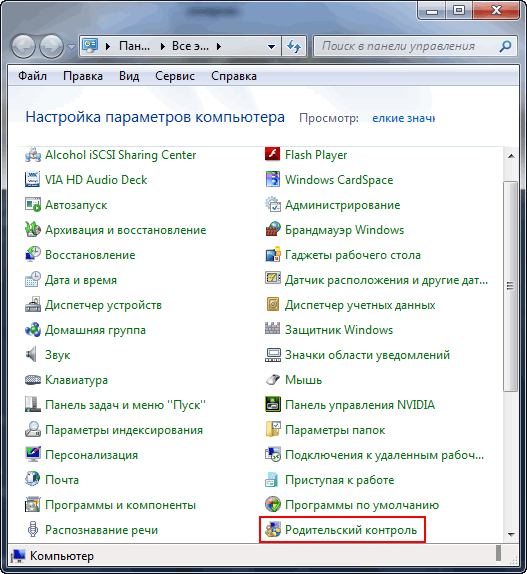 Рис. 1Теперь выберете пользователя, для которого желаете установить родительский контроль. Кликните по пункту «Включить, используя текущие параметры» (рис. 13, 14). Настройте необходимые параметры.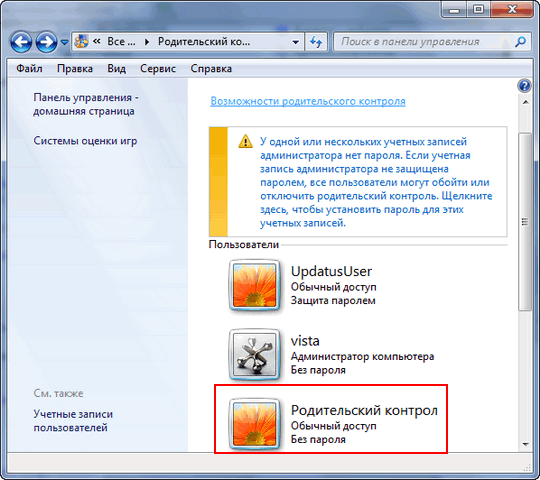 Рис. 2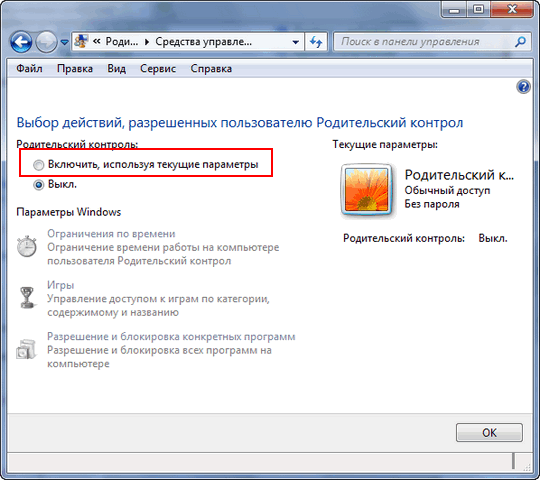 Рис. 3Функция родительского контроля позволяет ограничивать часы работы детей на компьютере, а также устанавливать перечень доступных им программ и компьютерных игр (и время их использования), получить информацию о содержании посещаемого контента сети.Родительский контроль на мобильных устройствахВ задачи родительского контроля могут быть включены запрет на посещение нежелательных интернет-сайтов, ограничение ребенка в доступе к услугам связи, а также контроль работы с приложениями на устройстве.В качестве дополнительного важного действия предлагается организовать удаленный мониторинг того, что именно (и не на уроках ли) делает ребенок в настоящий момент.Однако не каждый разработчик в свой продукт включают составляющие родительского контроля. Например, в составе самой распространенной в мире мобильной платформы Google Android встроенной функции родительского контроля нет, зато по соответствующему запросу в интернет-магазине приложений Google Play выдается список из более 500 позиций, включая различные версии одних и тех же программ: разобраться в таком разнообразии непросто.В Apple iOS есть своя функция контроля, а потому альтернатив и дополнений в магазине App Store на порядок меньше, чем в Google Play.На платформе Microsoft Windows Phone 8 также есть встроенная функция родительского контроля.Реализация функции родительского контроля на мобильной платформе Google Android.Существует большой список всех доступных программ, которые могли бы помочь родителям ограничивать своим детям использование смартфонов и планшетов, и присматривать за действиями ребенка. Большая часть таких приложений устроена по принципу создания «песочницы»: родители указывают безопасные с их точки зрения программы из числа установленных на мобильном устройстве, и ребенок получает доступ только к ним. Изменение настроек закрывается паролем. Доступ к звонкам и другим платным сервисам операторов связи тоже может быть настроен.В бесплатном приложении «Детская площадка» (Kids Place) для ребенка запускается отдельная оболочка с отобранными родителями программами, выйти из которой ребенок не может, не зная пароля. Оболочка также автоматически запустится при перезагрузке устройства: если схожее по функционалу приложение такой опции не имеет, то все остальные барьеры становятся бессмысленными.В качестве альтернативы в Google Play можно найти программы Kytephone: Parental Control, Best Parental Control Android и другие. Эти приложения различаются между собой незначительно.В большинстве случае браузер может войти в число доступных в «песочнице» программ, но разработчики не всегда озадачивают себя более тонкими настройками фильтрации отдельных сайтов или их категорий. Если ребенок, по мнению родителей, уже дорос до интернета, но не до всего, что там есть, необходимо искать решение с детальными настройками навигации.Подчас средства запрета, созданные производителями смартфонов, в целом не мешают ребенку получать запретную информацию. Необходимо ориентироваться на дополнительные программные агенты защиты.Parental Control «Лаборатории Касперского» подается авторами как раз в качестве средства контроля посещения недетских сайтов. Однако работает программа, опираясь на собственные черные списки сайтов, и эти списки нельзя изменить или дополнить. Из-за такой негибкости, к примеру, поисковик Яндекс, а заодно и все одноименные сервисы, входят в число благонадежных. В частности, сервис «Яндекс. Картинки» в сочетании со знанием правильных ключевых слов для поиска позволит ребенку найти абсолютно любые изображения.Некоторые приложения, например, Norton Safety Minder разработчика систем информационной безопасности Symantec, требуют создания на сайте сервиса аккаунта, благодаря которому родители могут настраивать ограничения для устройства ребенка. Подобные программы зачастую отказываются работать без доступа к интернету, что вряд ли можно отнести к их достоинствам. Однако связь с интернетом, во-первых, позволяет устройству работать с постоянно обновляющимися черными списками, а во-вторых, дает родителям возможность получать информацию о происходящем на смартфоне ребенка в любой момент времени через онлайн-интерфейс.Позволяют издалека присматривать за устройством, к примеру, Safety Minder или Bitdefender Parental Control. Оба этих приложения, в отличие от продукта Лаборатории Касперского, также позволяют указывать нежелательные интернет-адреса вручную, а не полагаться только на рекомендации самого сервиса. Функции «песочницы» с возможностью блокировки приложений и услуг связи продукты Bitdefender и Symantec также обеспечивают. Эти и некоторые другие программы также позволяют устанавливать время, в течение которого ребенок может пользоваться некоторыми функциями телефона: например, играть в игры или пользоваться интернетом. Кроме того, если смартфон может оказаться в руках разных детей, под каждого из них можно создать свой профиль с настройками.Существуют программы, оберегающие не столько ребенка, сколько родительский кошелек, например, Phone Control. Приложение специализируется на тонкой настройке, в том числе, и удаленной, доступных на устройстве услуг связи, включая список контактов, с которыми можно созваниваться и переписываться. Программа также позволяет родителю получать на свой телефон копии входящих и исходящих SMS с защищаемого телефона SMS и электронных писем.Защита от AppleСредства родительского контроля, встроенные в операционную систему iOS позволяют ограничить использование некоторых штатных приложений, а также запретить установку и/или удаление приложений. Среди программ, которые можно выключить, значатся браузер Safari, клиент для просмотра роликов на YouTube, камера, приложение для покупок в интернет-магазине аудио- и видеоконтента iTunes.Для защиты родительских настроек используется четырехзначный пароль, что дает порядка 10 тысяч комбинаций. Однако даже если ребенок отличается терпеливостью, подобрать пароль будет непросто: после нескольких неудачных попыток аппарат постепенно увеличивает таймаут перед следующей попыткой. Кроме того, на экране ввода пароля отображается число неудачных попыток, что выдаст юного хакера с головой. Каких-либо настроек для фильтрации сайтов в Safari не предусмотрено. При отключении приложения оно просто пропадает из меню. Оставить возможность пользоваться добропорядочными ресурсами можно только с помощью сторонних решений.Платформа iOS предъявляет жесткие требования к разработчикам, что не позволяет им создавать программы, работающие на системном уровне и контролирующие другое ПО, не нарушив при этом запреты Apple. Тем самым, фактически, единственный способ фильтрации веб-контента сводится к использованию стороннего браузера, обеспечивающего такую функциональность. Все прочие браузеры при этом должны быть удалены (вместе с блокировкой возможности установки программ), а штатный Safari отключен: в противном случае смысл в использовании защиты теряется.У Apple единственный способ фильтрации веб-контента сводится к использованию стороннего браузера, обеспечивающего такую функциональность. При отсутствии других браузеров мог бы помочь упомянутый выше Kaspersky Parental Control, выпущенное и для iOS, но эту защиту, как было показано, можно без труда обойти.Возможности для контроля на устройствах Windows, если кому-то из родителей захочется дать своему ребенку один из этих традиционных для делового общения смартфонов, тоже есть: соответствующее приложение Parental Controls имеется на BlackBerry App World.Через приложение можно разрешить звонки по определенным контактам, разрешить или запретить использование камеры, Bluetooth, установку приложений и их использование. Настроек доступности интернет-ресурсов нет: можно либо разрешить все, либо все запретить.Сервис родительского контроля Kid's Corner станет частью готовящейся к выходу осенью платформы Microsoft Windows Phone 8. Согласно описанию сервиса, родители смогут настроить доступность музыки, видео, приложений, но как это будет в действительности работать, судить пока невозможно. В актуальной на текущий момент версии платформы Windows Phone 7 с помощью встроенных средств можно настроить лишь доступность тех или иных приложений для загрузки.На устройствах Blackberry есть приложение, позволяющее разрешить звонки только по определенным контактамТаким образом, можно сказать, что самое сложное в родительском контроле - разумная фильтрация контента в сети интернет. Оберегая детей от сетевых рисков, родителям не надо недооценивать любознательность своих чад: в частности, следует помнить, что многие приложения имеют встроенный браузер для чтения ссылок.